Тема: Лірична драма Івана  Франка «Зів’яле  листя» - поетичний шедевр Мета: ознайомити учнів із збіркою поезії «Зів'яле листя», розкрити світ    почуттів і пристрастей, створений поетичним словом великого майстра; продемонструвати уміння учнів працювати самостійно з додатковою літературою; розвивати виразне читання, уміння аналізувати вірші; виховувати усвідомлення того, що любов – найвеличніше з людських почуттів.                                Обладнання: презентація уроку, аудіозапис пісні «Знаєш» у виконанні В.Козловського, дидактичний матеріал, Зошит для підготовки до ЗНО на уроках української мови в 10 класі (Д.І. Дроздовський, О.В. Калинич)                                                                        Тип уроку: комбінованийПеребіг урокуI. Мотивація  навчальної  діяльності  школярів. Оголошення теми, мети та завдань уроку.1. Етап мотивації                                                  Слайд 1Звучить музика. Горять свічки,  на партах недбало покладене пожовкле листя. Вступне слово вчителя 
         Стародавня  легенда  про  кохання  говорить,  що  колись  Бог  роз'єднав  людину  на  дві  половини. І  з  того  часу  під звуки  зачарованої  скрипки  шукає  одна  половина  іншу, коли  половини  не  знаходять  одна  одну  і  не  з'єднуються,  то  скрипка  плаче  сумно-сумно.Кохання. Яке воно? Світле й чисте чи таке, що спопеляє?Ми опустили жалюзі, вимкнули світло й запалили свічки, щоб говорити про "ніжні й легкі вірші" збірки  "Зів'яле листя". У такій інтимна лірика Івана Франка при свічках справді дуже інтимна. Вона поза часом, інакше чому українці  не можуть залишитися байдужими до Франкового слова?..Отже, сьогодні мова піде про кохання… про кохання поета, автора збірки «Зів’яле листя». Слайд 2	Збірку «Зів’яле листя»   з  підзаголовком «Лірична драма», І. Франко  створював протягом 10 років (1886-1896рр.). Назвав автор цей твір вдало, оскільки основним мотивом віршів був смуток, жаль за навіки втраченим коханням.  Отже, сьогодні ми познайомимося з Музами Івана Франка. Чи, можливо, правильніше буде сказати – із його натхненням, коханням і мукою.ІІ. Сприйняття нового матеріалу«Сторінками спогадів…»  Читає учень            Тричі  мені  являлася  любов                        Слайд 3Одна  несміла, як  лілея, біла,      З зітхання  й  мрій  уткана,  із  обновСріблястих,  мов  метелик,  підлетіла. розповідь учня 1Читає учень Купав  її в рожевих  блисках  май.На  пурпуровій  хмарі  вранці  сіла.І  бачила  довкола  рай  і  рай!            розповідь учня 1Вона  була  невинна, як  дитина,Пахуча,  як  розцвілий  свіжо  гай.Читає ученьЯвилась  друга – гордая  княгиня.          Слайд 4Бліда,  мов  місяць,  тиха  та  сумна, Таємна й недоступна, мов святиня.      розповідь учня 1Читає ученьМене  рукою  зимною  вонаВідсунула  і  шепнула  таємно:«Мені  не  жить,  тож  най  умру  одна». І мовчки щезла там, де вічно темно.   розповідь учня 1Читає ученьЯвилась третя — женщина чи звір?      Слайд 5Глядиш на неї — і очам приємно,Впивається її красою зір.То разом страх бере, душа холонеІ сила розпливається в простір.За саме серце вхопила мене, Мов сфінкс, у душу кігтями вп'ялиласьІ смокче кров, і геть спокій жене.Минали дні, я думав: наситилась, Ослабне, щезне… Та дарма! Дарма!УчительГадаю, що всім цікаво почути про Франків ідеал кохання і коханої дівчини.- Чи була дружина Франка його ідеалом?(Розповідь учня про життя Франка з дружиною Ольгою Хоружинською)  Слайд 5Гіркі слова, сказані Франком у часи поної зневіри, не перекреслюють глибини відданості та порядності Ольги Хоружинської . Ій Франко присвятив вірш «Моїй дружині».Робота в групах   Слайд 6Створення словесного портрету ліричних героїнь за допомогою техніки сенкану(Кожна група за «одним коханням» укладає сенкан, а потім кріплять на дошку; читають під музику)Схема на дошціХоч ми і не поети, але володіємо технікою складання сенканів.  Складіть сенканиЛюбов                                                                                                             несміла, невиннаявилась, підлетіла, бачилаКупав  її в рожевих  блисках  майМетеликКнягиня   Бліда, тиха  та  сумнаВідсунула,  шепнула, згордувалаІ мовчки щезла СмертьЖенщина чи звір?Холодна, непідступна, меркантильна наситилась, слабне, щезне Впивається її красою зірСфінксУчитель 2. Учень читає виразно напам'ять  поезію «Чого являєшся мені у сні?»Художній аналіз ліричного творуРобота в групах:Визначте художні образи першої, другої, третьої строфи і охарактеризуйте їх.Кожна група аналізує одну строфу поезії «Чого являєшся мені у сні?» , а потім називає Перша строфаОбрази:				Характеристика:Сон					ТьмаОчі					Чудові, ясні, сумні, немов криниці дно студенеУста					Німі, мов зарево червонеКриниця				Символ кохання, глибини й чистоти почуттівДомінуюча емоція            біль   докірДруга строфаОбрази:				Характеристика:Серце				Надірване, здавлене болем, жалемПісні				           РиданняГордощі				Знать не знаєш, минаєш, не зирнеш, не  кивнешЛюбов	                       Без тями, з мукою довгими ночами, літа за літамиДомінуюча емоція               егоїзмТретя строфаОбрази:				Характеристика:Зіронько				ДівчинаСерце	В турботі, не хоче тужити весь вік, марніє, в’яне ,                                                       засиха, оживає, грає, вільно віддихає. Диво золоте щастя		                       Щастя,                          кохання молоде, бажане, страшне.Домінуюча емоція               прощенняВисновок, Отже, герой проходить через біль, страждання,      докір         егоїзм    прощення,  радість, щастя.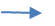 Учитель: Інакше кажучи.  переборовши образу, пройшовши через прощення, ліричний герой відчуває емоційне переживання, що змінює людину, підносить на вищий рівень.Опрацювання статті «Хімія кохання»Так бачить, відчуває, переживає кохання Іван Франко. А що кажуть про  найсвітліше людське почуття вчені?  Прочитайте в Зошиті для підготовки до ЗНО статтю «Хімія кохання» та висловте свої думки . Колективне виконання завдань із Зошита для підготовки до ЗНО, ст.72.Слухання пісні «Знаєш» у виконанні Віталія КозловськогоА зараз пропоную послухати пісню «Знаєш», яка написана за мотивами вірша І.Франка « Чого являєшся мені у сні?»	ІІІ. Підсумки уроку      І хоч життя Франкове склалось так, що він, тричі покохавши, жодного разу не зазнав усієї глибини щастя любові, все ж він свято беріг у серці своєму спогади про скупі дари величного почуття «Хвилини в котрих Я любив… були, може, найкращі в моїм житті…»Як ви гадаєте, якби життя І. Франка склалося по-іншому, він не зустрів би цих трьох  жінок, чи народилися б такі чудові вірші?  Ну і нехай останнім акордом нашого уроку стане написання есе про кохання під музику й палахкотіння свічок.   «Чи приносить кохання людині щастя?»Після написання зачитують за бажанням, адже думки про кохання – це особисте.Ось і завершилася наша подорож по храму кохання Івана Франка. Працювали всі  на уроці плідно, тому я вам дуже вдячна. Нехай буде доля до вас прихильною і кожному подарує справжнє, вірне, щасливе  кохання. І запам’ятайте, як би важко не було на  серці, «Щасливий не той кого люблять, а той хто любить». Іван Франко це вам довів не тільки поезіями а всім своїм життям. Тож нехай вогонь Франкового кохання поселиться у ваших душах і проростає чарівною мелодією пісні.V.  Домашнє завдання1. Вивчити напам'ять поезії «Чого являєшся мені у сні?», «Ой ти, дівчино, з горіха зерня» та вміти їх аналізувати. 2. Створити ментальну карту « Збірка «Зів'яле листя» за матеріалами підручника.